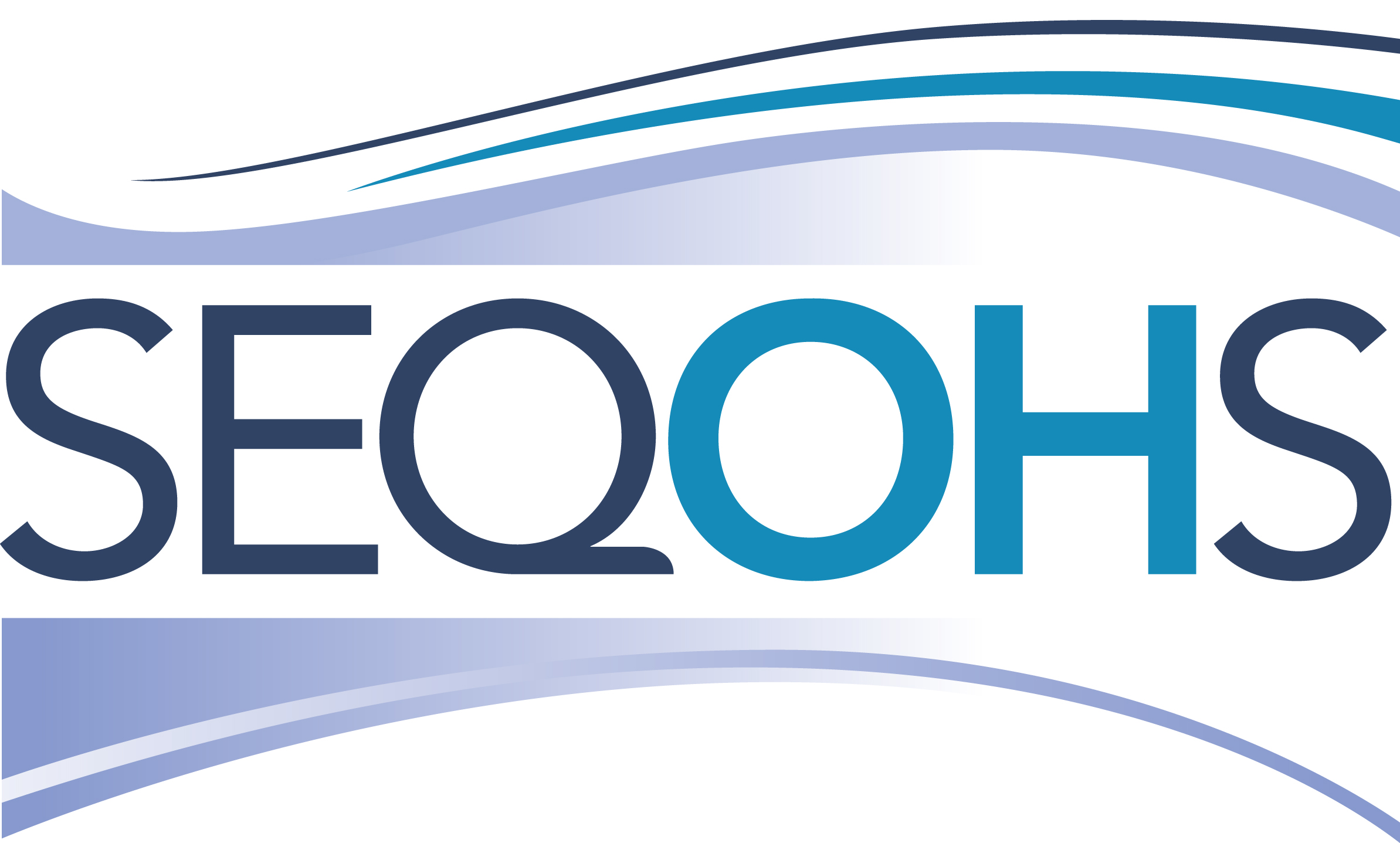 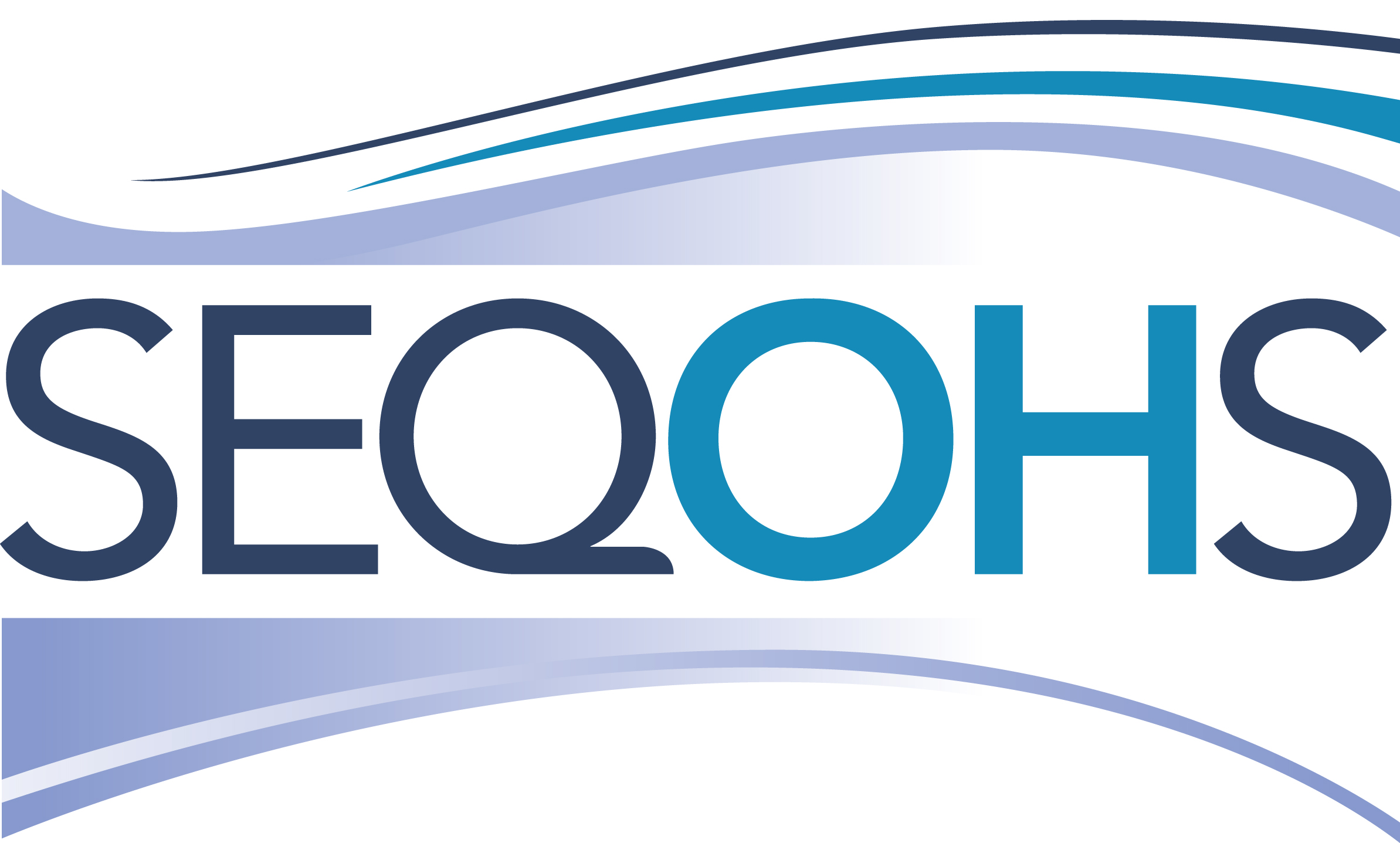 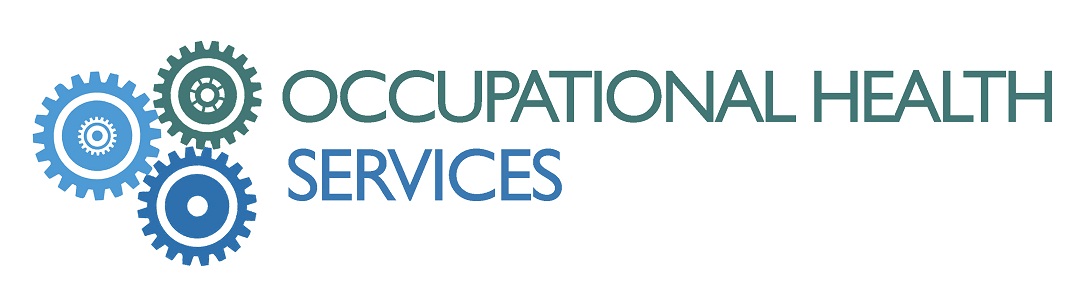 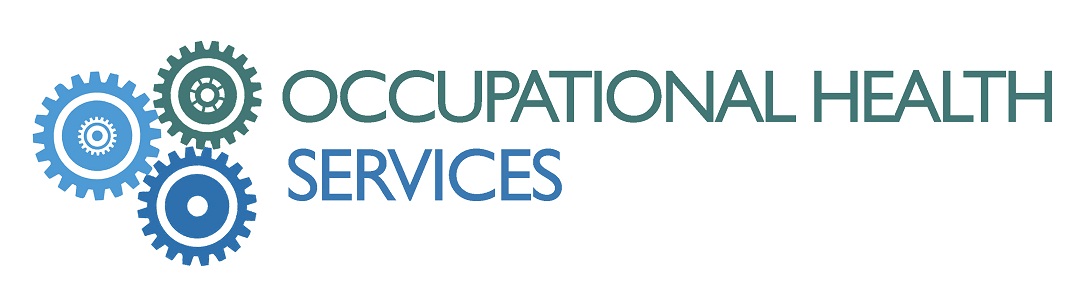 Accreditation:Occupational  Health  Services  is  a  division  of 	Safe Effective QualityUniversity Hospitals Sussex NHS Foundation Trust	Occupational Health ServicesHEALTH CLEARANCE FOR RETURNING UHSUSSEX TRUST STAFF Your answers to this questionnaire will be confidential to Occupational Health Services (OHS) and your information will not be given to anyone else without your informed consent.  The information you provide will enable us to assess your medical fitness for the role and provide advice on reasonable adjustments if you have a disability or health condition.  OHS processes personal and health data in line with the Data Protection Act 2018 as per our Privacy Statement  https://www.bsuh.nhs.uk/services/occupational-health-services/Please complete this form and email to:    uhsussex.PEHQ.occhealth@nhs.netDo you have a health condition or disability which may affect your work in this role?  (select ONE box only)	I am NOT aware of any health conditions or disability which might impair my ability to undertake effectively the duties of the position which I have been offered.	I do have a health condition or disability which might affect my work and which might require special adjustments to my work or at my place of work.	(Please provide further details)Diagnosis:	     Date of diagnosis:	     Symptoms:	     Treatments:	     Current impact on daily living activities:Potential impact in the working environment:List below any adjustments or assistance you may need in the post you have applied for:DECLARATIONSI declare that the answers I have given are true and complete to the best of my knowledge.  I am aware that Occupational Health Services (OHS) will inform me, on commencement of my job, if vaccinations and/or blood tests are recommended.  I acknowledge that, for patient safety and my safety, I am expected to contact OHS to arrange an appointment for these vaccinations and/or blood tests.  If I do not arrange an appointment or fail to attend an appointment, HR will be notified and provided with details of the vaccinations and/or blood tests that have been recommended.	(YOUR TYPED NAME IS ACCEPTED)V4 – JULY 2021First name:      Surname:       Surname:       Any previous names:       Any previous names:       Date of birth:       Mobile number:        Mobile number:        Mobile number:        email address:       email address:       email address:       Job title:       Job title:       Job title:       1.	TB screening:1.	TB screening:Do you have a persistent cough which has lasted for more than 3 weeks?	 Yes		No	Do you have a persistent cough which has lasted for more than 3 weeks?	 Yes		No		b)	Do you have unexplained weight loss?	 Yes		No		b)	Do you have unexplained weight loss?	 Yes		No		c)	Do you have unexplained night sweats?	 Yes		No		d)	Do you have unexplained high temperature?	 Yes		No	If Yes, give full details below, including dates, medical investigations, treatments and diagnosis.  Please include information about any treatments you have received.	c)	Do you have unexplained night sweats?	 Yes		No		d)	Do you have unexplained high temperature?	 Yes		No	If Yes, give full details below, including dates, medical investigations, treatments and diagnosis.  Please include information about any treatments you have received.	e)	Have you ever been diagnosed with tuberculosis (TB)?	 Yes		No	If Yes, state date of diagnosis, treatments given and confirmation that you completed the full course.  	e)	Have you ever been diagnosed with tuberculosis (TB)?	 Yes		No	If Yes, state date of diagnosis, treatments given and confirmation that you completed the full course.  	f)	Have you ever had close contact with infectious TB, including family and friends?	 	Yes		No		f)	Have you ever had close contact with infectious TB, including family and friends?	 	Yes		No	2.	Apart from the United Kingdom, please list all countries that you have lived in/visited for a total of 3 months or more AND/OR any time spent undertaking clinical work abroad within the past 2 years.3.	Have you had a BCG vaccination for tuberculosis?	Yes		No	4.	Have you had chicken pox (Varicella)	Yes			No		If Yes, were you residing in the UK at the time	Yes		No		If No, state the country:       Have you ever had VZV (chicken pox) vaccinations?If yes, please provide dates:	1st       			2nd       5.	Have you ever had MMR (or any measles and/or rubella) vaccinations:	Yes 	No 	If Yes, provide dates below: 	MMR1	     	MMR2	     	If you have you evidence of MMR vaccinations or immunity, this must be submitted.Have you had Hepatitis B vaccinations?	Yes		No			If Yes, please provide dates: 	Hep B1	     	Hep B2	     	Hep B3	     	BOOSTER	     7.	Have you had a Hepatitis B antibody blood test:	Yes		No		Result:	      (miU/ml)NAME	     (CAPITAL LETTERS)	______________________________________________________________________________________________NAME	     (CAPITAL LETTERS)	______________________________________________________________________________________________NAME	     (CAPITAL LETTERS)	______________________________________________________________________________________________Signed 		     Signed 		                   Date 	     	